Приложение 4 к Извещению о проведении запроса котировокУТВЕРЖДАЮ:Директор ГБПОУ Нефтекамский педагогический      колледж  __________________  Р.А.Гареев	«___» ____________ 2016г.                                 М.П.Проект КОНТРАКТа № _____ (проект)Г. Нефтекамск        							                       «___» ________ 2016 г.Государственное бюджетное профессиональное образовательное учреждение Нефтекамский педагогический колледж (ГБПОУ НПК), именуемое в дальнейшем «Заказчик», в лице директора Гареева Разифа Адгамовича, действующего на основании Устава, с одной стороны и __________, именуемое в дальнейшем «Подрядчик», в лице __________, действующего на основании __________, с другой стороны, в дальнейшем вместе именуемые «Стороны», и каждый в отдельности «Сторона», с соблюдением требований Гражданского кодекса Российской Федерации, Федерального закона от 05 апреля 2013 г. № 44-ФЗ «О контрактной системе в сфере закупок товаров, работ, услуг для обеспечения государственных и муниципальных нужд» (далее – Федеральный закон № 44-ФЗ) на основании протокола от «__» ______ 2016 г. № ___ заключили настоящий контракт о нижеследующем:1. ПРЕДМЕТ КОНТРАКТА1.1. Подрядчик обязуется  выполнить капитальный ремонт по замене оконных блоков на конструкции ПВХ на 4 этаже (каб. 403, 407, фойе) в здании ГБПОУ НПК, расположенного по адресу: РБ, г.Нефтекамск, ул.Нефтяников, д. 2 » (далее – Работы, Объект) в объеме и соответствии с Технической частью (Приложение №1 к контракту), по результатам которого заключен контракт и сдать выполненные работы Заказчику, а  Заказчик обязуется принять работы и оплатить их в соответствии с условиями настоящего контракта. 1.2. При исполнении контракта по согласованию Заказчика с Подрядчиком допускается выполнение Работы, качество, технические и функциональные характеристики которых являются улучшенными по сравнению с качеством и соответствующими техническими и функциональными характеристиками, указанными в контракте..2. ЦЕНА КОНТРАКТА2.1. Цена контракта составляет __________ (сумма прописью), в том числе НДС- ( __%).Цена контракта указана в Сметной документации в составе Технической части с учетом коэффициента снижения начальной (максимальной) цены контракта по результатам определения Подрядчика. Понижающий коэффициент по результатам определения Подрядчика составил __________ (указывается значение понижающего коэффициента с точностью до шести знаков после запятой). Указанный понижающий коэффициент рассчитан как отношение цены контракта к начальной (максимальной) цене контракта.В случае, если Подрядчиком по данному контракту является физическое лицо, за исключением индивидуального предпринимателя или иного занимающегося частной практикой лица, сумма, подлежащая уплате физическому лицу (цена контракта), уменьшается на размер налоговых платежей, связанных с оплатой контракта.2.2. Валютой для установления цены контракта и расчетов с Подрядчиком является Российский рубль.2.3. Источник финансирования контракта: Бюджет Республики Башкортостан.2.4. Цена контракта включает стоимость Работ в полном объеме с учетом затрат на уплату налогов, таможенных пошлин, сборов и других обязательных платежей, а также затраты на транспортировку рабочих, стоимость используемых материалов, их доставку и разгрузку.2.5. Цена контракта является твердой, определяется на весь срок исполнения контракта и не может изменяться в ходе его исполнения за исключением следующих случаев:2.5.1. Цена контракта может быть снижена по соглашению Сторон без изменения предусмотренных контрактом объема Работ, качества Работ и используемых при выполнении Работ товаров и иных условий контракта.2.6. В 2016 году допускается изменение по соглашению Сторон цены контракта, и (или) цены единицы товара, работы, и (или) объема работ, предусмотренных контрактом, в порядке, установленном Правительством Российской Федерации. При этом Заказчик в ходе исполнения контракта обеспечивает согласование с Подрядчиком новых условий контракта.3. ПОРЯДОК РАСЧЕТОВ3.1. Оплата за выполненные Работы осуществляется по цене, установленной п. 2.1 контракта.3.2. Оплата производится в рублях, за счет субсидии выделенной из средств бюджета Республики Башкортостан, путем безналичного перечисления денежных средств на расчетный счет Подрядчика, указанный в контракте. Расчет производится  по факту выполнения всех работ, предусмотренных контрактом в течение 30 дней после подписания Сторонами Акта о приемке выполненных работ (форма № КС-2), справки о стоимости выполненных работ и затрат (форма № КС-3) и предоставления Подрядчиком счета, счета-фактуры.3.3. Обязательство Заказчика по оплате Работ Подрядчику считается исполненным с момента списания денежных средств со счета Заказчика.4. ПРАВА И ОБЯЗАННОСТИ СТОРОН    4.1. Подрядчик обязан:     4.1.1. Работы должны выполняться в соответствии с Технической частью документации запроса котировок, по результатам которого заключен настоящий контракт, с соблюдением строительных норм и правил.    4.1.2. Выполнять все работы своими силами и средствами и/или силами и средствами привлеченных субподрядных организаций, из собственных материалов, с использованием своего оборудования, конструкций; поставить их до Объекта, а также производить погрузку, приемку, разгрузку и складирование, в объеме и сроки, предусмотренные настоящим Контрактом, нормативными документами, техническими регламентами и сдать их Заказчику согласно действующему законодательству Российской Федерации. Работы должны производиться минимально необходимым количеством технических средств и механизмов, что нужно для сокращения шума, пыли, загрязнения воздуха. После окончания работ производится ликвидация рабочей зоны, уборка мусора, материалов, разборка ограждений.    4.1.3. Обеспечить выполнение работ в пределах твердой цены, указанной в пункте 2.1. настоящего контракта.     4.1.4. Обеспечить Заказчику беспрепятственный контроль за производством всех видов работ в течение всего срока действия настоящего контракта, в том числе при осуществлении строительного контроля.      4.1.5. Обеспечить при проведении работ выполнение необходимых мероприятий по охране труда, охране окружающей среды и пожарной безопасности и других предусмотренных законом норм безопасности и охраны.    4.1.6. Командировать своего представителя в течение 3 (Трех) календарных дней для участия в составлении двухстороннего Рекламационного акта, фиксирующего наличие дефектов (недостатков) выполнения работ, порядок и сроки их устранения.     4.1.7. Оперативно и своевременно устранить за свой счет допущенные по вине Подрядчика дефекты (недостатки) выполнения работ, обнаруженные во время сдачи-приемки выполненных работ Подрядчиком в сроки, согласованные Сторонами в двухстороннем акте.    4.1.8. Все поставляемые материалы должны иметь соответствующие сертификаты, технические паспорта и другие документы, удостоверяющие их качество, пожарную безопасность и санитарно-гигиеническое соответствие. Сертификаты и т.п. должны быть переданы Заказчику одновременно с КС-2 и КС-3 на объемы работ, предъявляемые к оплате.    4.1.9. Приостановить производство работ до получения письменных указаний от Заказчика и в течение 3 (Трех) календарных дней известить Заказчика при обнаружении независящих от Подрядчика обстоятельств, угрожающих качеству выполняемых работ, либо создающих невозможность их завершения в срок.      4.1.10. Систематически организовать за свой счет уборку от строительного мусора объекта капитального ремонта.       4.1.11. При готовности объекта к сдаче письменно известить об этом Заказчика за 3 (три) календарных дня до момента завершения работ.    4.1.12. Вывезти в недельный срок с момента подписания акта сдачи-приемки выполненных работ за пределы строительной площадки, принадлежащие ему строительные механизмы, инструменты, приборы, инвентарь, материалы и другое имущество. При этом вывоз строительного мусора осуществляется за счет Подрядчика в специально отведенные для этого места с соблюдением всех установленных норм и требований действующего законодательства Российской Федерации.     4.1.13. Выполнять в полном объеме и в сроки все свои обязательства, предусмотренные положениями настоящего Контракта, действующими нормативно-правовыми актами Российской Федерации.    4.2.  Подрядчик имеет право:    4.2.1.  Самостоятельно определять способ выполнения порученных ему работ и численность необходимого для этого персонала.    4.2.2.  Требовать указаний и разъяснений Заказчика по любому вопросу, связанному с производством работ по контракту. Требования Подрядчика предъявляются в письменном виде.    4.3.  Заказчик обязан:    4.3.1.  Принять и оплатить фактически выполненные Подрядчиком работы в порядке, сроки и на условиях, предусмотренных настоящим контрактом, а при обнаружении отступлений от настоящего контракта, ухудшающих результат работы, или иных дефектов (недостатков) немедленно письменно заявить об этом Подрядчику.    4.3.2.  Организовать контроль за выполнением Работ на объекте, производить проверку соответствия используемых им материалов, оборудования условиям настоящего контракта, не вмешиваясь при этом в оперативно-хозяйственную деятельность Подрядчика. В целях технического надзора привлекается третья сторона.     4.3.3.  В течение 7 (семи) рабочих дней проверить формы КС-2, КС-3 и иные акты на соответствие требованиям настоящего контракта по содержанию, объему, качеству и стоимости выполнения ра-бот, при отсутствии замечаний к выполненной работе Подрядчика подписать их, заверить их своей печатью и направить Подрядчику.    4.3.4  Выполнять в полном объеме все свои обязательства, предусмотренные положениями настоящего контракта, действующими нормативно-правовыми актами Российской Федерации.     4.4.  Заказчик имеет право:    4.4.1.  Проверять во всякое время процесс выполнения Подрядчиком подрядных работ по настоящему контракту, при этом, не вмешиваясь в оперативно-хозяйственную деятельность Подрядчика.   4.5.  После получения от Подрядчика извещения об окончании работ, рассмотреть и принять результат работ. При обнаружении отступлений от Договора, ухудшающих результат работ или иных недостатков в работе, немедленно заявить об этом Подрядчику.   4.6.  Заказчик не имеет свободных площадей для расселения рабочих, а также площадей для устройства бытового городка5. СРОКИ, МЕСТО И УСЛОВИЯ ВЫПОЛНЕНИЯ РАБОТ    5.1. Срок выполнения (завершения) Работ: Подрядчик обязуется приступить к работе, предусмотренной Контрактом, в течение 1 дня с момента передачи заказчиком объекта и завершить ее в течение 14 календарных дней, но не позднее срока окончания действия контракта – 30.12.2016г.    5.2. Место выполнения Работ: Республика Башкортостан, г. Нефтекамск, ул. Нефтяников, д. 2    5.3. В 2016 году допускается изменение по соглашению Сторон срока исполнения контракта в порядке, установленном Правительством Российской Федерации. При этом Заказчик в ходе исполнения контракта обеспечивает согласование с Подрядчиком новых условий контракта.6. ПОРЯДОК СДАЧИ И ПРИЕМКИ РАБОТ    6.1. Заказчик, получивший от Подрядчика сообщение о готовности к сдаче результата работ, выполненных в соответствии с настоящим контрактом, в течение 5-ти рабочих дней осуществляет их приемку по объему и качеству с учетом данных проведенной экспертизы.    6.2. Подрядчик составляет и передает Заказчику:Акт о приемке выполненных работ формы КС-2, определяющий объемы и стоимость фактически выполненных работ, подписанный Подрядчиком, в бумажной форме;Справку о стоимости выполненных работ и затрат по форме КС-3, определяющую стоимость фактически выполненных работ, подписанную Подрядчиком, в бумажной форме;Комплект исполнительной документации (журнал производства работ, акты обследования (при необходимости), акты на скрытые работы (при необходимости) и т.д.), подписанные соответствующими контролирующими и надзорными органами; Паспорта, сертификаты соответствия (технические, пожарные, гигиенические) на используемые при производстве работ оборудование и материалы.   6.3. Заказчик в течение 3 (Три) рабочих дней проверяет формы КС-2, КС-3, соответствие требованиям настоящего контракта по содержанию, объему, качеству и стоимости выполнения работ; при отсутствии замечаний к выполненной работе Подрядчика подписывает их, заверяет их своей печатью и направляет Подрядчику.    6.4. Непредусмотренные сметной документацией выполненные Подрядчиком работы и (или) использованные при выполнении работ материалы, Заказчиком не принимаются и оплате не подлежат.    6.5. В случае обнаружения недостатков в выполненных работах при приемке Подрядчик обязуется устранить их за свой счет, о чем стороны составляют соответствующий акт с указанием перечня недостатков, требующих устранения и сроках их устранения. При этом окончательная приемка выполненных работ и подписание сторонами всех документов переносится на соответствующий срок устранения недостатков.    6.6. Заказчик вправе отказаться от приемки выполненных работ в случае обнаружения недостатков, которые исключают возможность использования результата работ по назначению и не могут быть устранены Подрядчиком, а также в случае не передачи Подрядчиком Заказчику исполнительной документации.     6.7. В случае нарушения сроков выполнения работ, в том числе начала выполнения работ, предусмотренные контрактом, Заказчик составляет соответствующий акт, который направляется Подрядчику по почте заказным письмом с уведомлением о вручении либо посредством факсимильной связи, либо по адресу электронной почты, либо с использованием иных средств связи и доставки, обеспечивающих фиксирование данного уведомления и получение Заказчиком подтверждения о его вручении Подрядчику.     6.8. Для проверки предоставленных Подрядчиком результатов, предусмотренных контрактом, в части их соответствия условиям контракта Заказчик проводит экспертизу. Экспертиза результатов, предусмотренных контрактом, проводится Заказчиком своими силами. Результаты такой экспертизы оформляются в виде заключения, которое подписывается Приемочной комиссией и должно быть объективным, обоснованным и соответствовать законодательству Российской Федерации. В случае, если по результатам такой экспертизы установлены нарушения требований контракта, не препятствующие приемке работ, в заключении могут содержаться предложения об устранении данных нарушений, в том числе с указанием срока их устранения.7. ГАРАНТИЙНЫЕ ОБЯЗАТЕЛЬСТВА7.1. Подрядчик гарантирует качество выполнения Работ в соответствии с условиями контракта. Срок предоставления гарантии качества выполненных Работ составляет 3 года с момента подписания Сторонами Акта о приемке выполненных работ (форма № КС-2). Гарантии качества распространяются как на Работы, подлежащие выполнению Подрядчиком, так и на материалы, оборудование, используемые при выполнении Работ.7.2. Подрядчик гарантирует качество и безопасность результата Работ в соответствии с условиями контракта, действующими стандартами и техническими требованиями, установленными в Российской Федерации.7.3. Если в период гарантийной эксплуатации Объекта обнаружатся недостатки вследствие некачественно выполненных Работ, использования материалов ненадлежащего качества, то Подрядчик обязан устранить их своими средствами и за свой счет не позднее 10 дней с момента получения от Заказчика уведомления о наличии данных недостатков (дефектов). Срок гарантийной эксплуатации Объекта/результата выполненных Работ в этом случае продлевается соответственно на период устранения недостатков (дефектов).7.4. Наличие недостатков (дефектов) и сроки их устранения фиксируются двусторонним актом, а в случае неявки Подрядчика - односторонним.7.5. Для участия в составлении акта, фиксирующего недостатки (дефекты), согласования порядка и сроков их устранения Подрядчик обязан направить своего представителя в срок, указанный в извещении Заказчиком.7.6. При отказе Подрядчика от составления или подписания акта обнаруженных дефектов Заказчик составляет односторонний акт с привлечением независимых специалистов – экспертов, все расходы по которым, при установлении вины Подрядчика, предъявляются ему в полном объеме.8. ОБЕСПЕЧЕНИЕ ИСПОЛНЕНИЯ КОНТРАКТА           8.1. Не предусмотрено.9. Ответственность Сторон9.1. За неисполнение или ненадлежащее исполнение своих обязательств по настоящему контракту Стороны несут ответственность в соответствии с действующим законодательством Российской Федерации. 9.2. В случае просрочки исполнения Заказчиком обязательств, предусмотренных настоящим контрактом, а также в иных случаях неисполнения или ненадлежащего исполнения Заказчиком обязательств, предусмотренных контрактом, Подрядчик вправе потребовать уплаты неустоек (штрафов, пеней). Пеня начисляется за каждый день просрочки исполнения обязательства, предусмотренного контрактом, начиная со дня, следующего после дня истечения установленного контрактом срока исполнения обязательства. Такая пеня устанавливается в размере одной трехсотой действующей на дату уплаты пеней ставки рефинансирования (ключевой ставки) Центрального банка Российской Федерации от не уплаченной в срок суммы. Штрафы начисляются за неисполнение или ненадлежащее исполнение Заказчиком обязательств, предусмотренных контрактом, за исключением просрочки исполнения обязательств, предусмотренных контрактом. Штраф устанавливается в виде фиксированной суммы, определяемой в размере 2,5 процента цены контракта.9.3. В случае просрочки исполнения Подрядчиком обязательств (в том числе гарантийного обязательства), предусмотренных контрактом, а также в иных случаях ненадлежащего исполнения Подрядчиком (Подрядчиком, исполнителем) обязательств, предусмотренных контрактом, Подрядчик уплачивает Заказчику неустойку (штраф, пени).9.3.1. Пеня начисляется за каждый день просрочки исполнения Подрядчиком обязательства, предусмотренного контрактом (в том числе гарантийного), начиная со дня, следующего после дня истечения установленного контрактом срока исполнения обязательства, и устанавливается в размере не менее чем одна трехсотая действующей на дату уплаты пени ставки рефинансирования (ключевой ставки) Центрального банка Российской Федерации от цены контракта, уменьшенной на сумму, пропорциональную объему обязательств, предусмотренных контрактом и фактически исполненных Подрядчиком, и определяется по формуле:П=(Ц-В) x С, где:Ц - цена контракта;В - стоимость фактически исполненного в установленный срок Подрядчиком обязательства по контракту, определяемая на основании документа о приемке товаров;С - размер ставки.Размер ставки определяется по формуле:С=Сцб x ДП, где:Сцб - размер ставки рефинансирования, установленной Центральным банком Российской Федерации на дату уплаты пени, определяемый с учетом коэффициента К;ДП - количество дней просрочки.Коэффициент К определяется по формуле:К =ДП/ДКx 100%, где:ДП - количество дней просрочки;ДК - срок исполнения обязательства по контракту (количество дней).При К, равном 0 - 50 процентам, размер ставки определяется за каждый день просрочки и принимается равным 0,01 ставки рефинансирования, установленной Центральным банком Российской Федерации на дату уплаты пени.При К, равном 50 - 100 процентам, размер ставки определяется за каждый день просрочки и принимается равным 0,02 ставки рефинансирования, установленной Центральным банком Российской Федерации на дату уплаты пени.При К, равном 100 процентам и более, размер ставки определяется за каждый день просрочки и принимается равным 0,03 ставки рефинансирования, установленной Центральным банком Российской Федерации на дату уплаты пени.9.3.2. Штрафы начисляются за неисполнение или ненадлежащее исполнение Подрядчиком обязательств, предусмотренных контрактом, за исключением просрочки исполнения Подрядчиком обязательств (в том числе гарантийных, если таковые установлены), предусмотренных контрактом. Штраф устанавливается в виде фиксированной суммы, определяемой в размере 10 процентов цены контракта.9.4. В случае неисполнения или ненадлежащего исполнения Подрядчиком обязательства (в том числе просрочки исполнения обязательства Подрядчиком), предусмотренного настоящим контрактом, Заказчик вправе произвести оплату по контракту за вычетом соответствующего размера неустойки (штраф, пени).9.5. В случае если Заказчик понес убытки вследствие ненадлежащего исполнения Подрядчиком своих обязательств по настоящему контракту, Подрядчик обязан возместить такие убытки Заказчику независимо от уплаты неустойки.9.6. Уплата неустойки и возмещение убытков, связанных с ненадлежащим исполнением Сторонами своих обязательств по настоящему контракту, не освобождают нарушившую условия Контракта Сторону от исполнения взятых на себя обязательств.9.7. Сторона освобождается от уплаты неустойки (штрафа, пени), если докажет, что неисполнение или ненадлежащее исполнение обязательства, предусмотренного контрактом, произошло вследствие непреодолимой силы или по вине другой стороны.9.8. В 2016 году в случаях и в порядке, которые определены Правительством Российской Федерации, Заказчик предоставляет отсрочку уплаты неустоек (штрафов, пеней) и (или) осуществляет списание начисленных сумм неустоек (штрафов, пеней).9.9. В случае расторжения контракта в связи с ненадлежащим исполнением Подрядчиком своих обязательств (в том числе по соглашению Сторон) последний в течение 5 (пяти) рабочих дней с даты расторжения контракта или подписания соглашения о расторжении контракта уплачивает Заказчику неустойку, определенную в соответствии с п.9.3 настоящего контракта.9.10.Подрядчик несет ответственность за качественное выполнение Работ в соответствии со ст. 755 Гражданского кодекса Российской Федерации.10. ОБСТОЯТЕЛЬСТВА НЕПРЕОДОЛИМОЙ СИЛЫ10.1. Стороны освобождаются от ответственности за полное или частичное неисполнение своих обязательств по настоящему контракту в случае, если оно явилось следствием обстоятельств непреодолимой силы, а именно: наводнения, пожара, землетрясения, диверсии, военных действий, блокад, изменения законодательства, препятствующих надлежащему исполнению обязательств по настоящему контракту, а также других чрезвычайных обстоятельств, подтвержденных в установленном законодательством порядке, которые возникли после заключения настоящего контракта и непосредственно повлияли на исполнение Сторонами своих обязательств, а также которые Стороны были не в состоянии предвидеть и предотвратить.10.2. При наступлении таких обстоятельств срок исполнения обязательств по настоящему Контракту отодвигается соразмерно времени действия данных обстоятельств постольку, поскольку эти обстоятельства значительно влияют на исполнение настоящего контракта в срок.10.3. Сторона, для которой надлежащее исполнение обязательств оказалось невозможным вследствие возникновения обстоятельств непреодолимой силы, обязана в течение 5 (пяти) дней с даты возникновения таких обстоятельств уведомить в письменной форме другую Сторону об их возникновении, виде и возможной продолжительности действия.10.4. Если обстоятельства, указанные в п 10.1 настоящего контракта, будут длиться более 2 (двух) месяцев с даты соответствующего уведомления, каждая из Сторон вправе расторгнуть настоящий контракт без требования возмещения убытков, понесенных в связи с наступлением таких обстоятельств.10.5. Не уведомление или несвоевременное уведомление о наступлении обстоятельств непреодолимой силы лишает права любую из Сторон ссылаться на эти обстоятельства как на основание, освобождающее ее от ответственности за невыполнение обязательств по отношению к другой Стороне.11. СРОК ДЕЙСТВИЯ И ПОРЯДОК ИЗМЕНЕНИЯ КОНТРАКТА11.1. Настоящий Контракт вступает в действие с момента его подписания Сторонами и действует до «30» декабря 2016 г. включительно, а в части расчетов и гарантийных обязательств (если таковые установлены) - до полного их исполнения Сторонами.11.2. Изменение положений настоящего контракта возможны в случаях, предусмотренных пунктом 6 статьи 161 Бюджетного кодекса Российской Федерации, при уменьшении ранее доведенных до Заказчика как получателя бюджетных средств лимитов бюджетных обязательств, при этом Заказчик в порядке, предусмотренном ст. 95 Федерального закона № 44-ФЗ, в случае, если не достигнуто соглашение о снижении цены контракта без сокращения объема Работ и (или) об изменении сроков исполнения контракта, обеспечивает соглашение с Подрядчиком новых условий контракта, в том числе цены и (или) сроков исполнения контракта и (или) объема Работ, предусмотренных контрактом.11.3.Иные изменения и дополнения настоящего контракта возможны по соглашению Сторон в рамках действующего законодательства в сфере осуществления закупок. Все изменения и дополнения оформляются в письменном виде путем подписания Сторонами дополнительных соглашений к контракту. Дополнительные соглашения к контракту являются его неотъемлемой частью и вступают в силу с момента их подписания Сторонами.12. ПОРЯДОК УРЕГУЛИРОВАНИЯ СПОРОВ12.1. В случае возникновения любых противоречий, претензий и разногласий, а также споров, связанных с исполнением настоящего контракта, Стороны предпринимают усилия для урегулирования таких противоречий, претензий и разногласий в добровольном порядке.12.2. В случае невыполнения Сторонами своих обязательств и не достижения взаимного согласия споры по настоящему контракту разрешаются в Арбитражном суде Республики Башкортостан.13. ПОРЯДОК РАСТОРЖЕНИЯ КОНТРАКТА13.1. Настоящий Контракт может быть расторгнут:- по соглашению Сторон;- в судебном порядке;- в связи с односторонним отказом Заказчика от исполнения Контракта по основаниям, предусмотренным Гражданским кодексом Российской Федерации для одностороннего отказа от исполнения отдельных видов обязательств.13.2. Заказчик вправе принять решение об одностороннем отказе от исполнения контракта в следующих случаях:13.2.1. В случае просрочки выполнения Работ более чем на 30 дней.13.2.2. В иных случаях, предусмотренных действующим законодательством.13.3. Заказчик обязан принять решение об одностороннем отказе от исполнения контракта, если в ходе исполнения контракта установлено, что Подрядчик не соответствует установленным извещением о проведении запроса котировок требованиям к участникам закупки или предоставил недостоверную информацию о своем соответствии указанным требованиям, что позволило ему стать победителем определения подрядчика.13.4. Расторжение контракта в связи с односторонним отказом Заказчика от исполнения контракта осуществляется в порядке, предусмотренном статьей 95 Федерального закона № 44-ФЗ.13.5. Расторжение контракта по соглашению Сторон производится Сторонами путем подписания соответствующего соглашения о расторжении.В случае расторжения настоящего контракта по соглашению Сторон Стороны подписывают акт сверки расчётов, отображающий расчеты Сторон за период исполнения контракта до момента его расторжения, а также объём выполненных Работ, фактически сданного Подрядчиком Заказчику.13.6. Подрядчик не вправе принять решение об одностороннем расторжении настоящего Контракта, если Заказчиком не нарушаются условия настоящего контракта.14. ПРОЧИЕ УСЛОВИЯ14.1. Все Приложения к контракту являются его неотъемлемыми частями.14.2. Все уведомления Сторон, связанные с исполнением настоящего контракта, направляются в письменной форме по почте заказным письмом по фактическому адресу Стороны, указанному в настоящем Контракте, а также могут быть направлены с использованием факсимильной связи, электронной почты с последующим предоставлением оригинала или в электронно-цифровой форме, подписанные в таком случае квалифицированной электронной подписью. В случае направления уведомлений с использованием почты уведомления считаются полученными Стороной в день фактического получения, подтвержденного отметкой почты. В случае отправления уведомлений посредством факсимильной связи и электронной почты уведомления считаются полученными Стороной в день их отправки.14.3. Во всем, что не предусмотрено настоящим контрактом, Стороны руководствуются действующим законодательством Российской Федерации.15. Приложения к Контракту    15.1. Приложение 1. Техническая часть на ___ л.    15.2. Приложение 2. Эскизы окон.16. АДРЕСА, РЕКВИЗИТЫ И ПОДПИСИ СТОРОНПриложение 1 к контрактуОт « ___» _________ № _____Техническая часть1. СВЕДЕНИЯ ОБ ОБЪЕКТЕ ЗАКУПКИПеречень, объем закупаемых работ, периодичность (график) выполнения работ1. Перечень и объем выполняемых работ:Полный перечень и объем выполняемых Работ указан в Ведомости объемов работ, Локальном сметном расчете, Сводном сметном расчете.Функциональные, технические, качественные, эксплуатационные характеристики объекта закупкиРаботы должны быть выполнены в соответствии с локальным сметным расчетом, ведомостью объемов работ, требованиями государственных стандартов, действующих строительных норм и правил, ПУЭ, НПБ, технических регламентов, санитарных норм и правил, в том числе:- Федерального закона от 30.12.2009 № 384-ФЗ «Технический регламент о безопасности зданий и сооружений»;- Федерального закона от 29.12.2004 № 190-ФЗ «Градостроительный кодекс Российской Федерации».- Федерального закона от 22.07.2008 № 123-ФЗ «Технический регламент о требованиях пожарной безопасности»;- Постановления Правительства РФ от 25.04.2012 № 390 «О противопожарном режиме» (вместе с «Правилами противопожарного режима в Российской Федерации»);- СНиП 12-03-2001 «Безопасность труда в строительстве». Часть 1. Общие требования;- СНиП 12-04-2002 «Безопасность труда в строительстве». Часть 2. Строительное производство;- СНиП 21-07-97* Пожарная безопасность зданий и сооружений.Требования к материалам, используемым при выполнении работМатериалы, применяемые в ходе производства Работ, должны соответствовать противопожарным требованиям, требованиям технического регламента пожарной безопасности, утвержденного Федеральным законом от 22.07.2008 № 123-ФЗ «Технический регламент о требованиях пожарной безопасности», требованиям настоящей Технической части.Материалы, применяемые в ходе производства Работ, должны быть новыми, иметь документы, подтверждающие качество и безопасность таких материалов. Документы, подтверждающие качество и безопасность таких материалов должны быть предоставлены Заказчику за 2 дня до начала производства Работ, выполняемых с использованием этих материалов.Порядок и условия выполнения работРемонт осуществляется в условиях действующего здания без прекращения его функционирования. Выполнение работ не должно препятствовать или создавать неудобства в работе сотрудников Заказчика или представлять угрозу. Работы, связанные с производственным шумом, производить во 2-3 смены (после 18 часов), в выходные дни. В процессе выполнения и при сдаче-приемке работ осуществлять ежедневную уборку места производства работ и прилегающей непосредственно к нему территории, ежедневный вывоз мусора и содержание в надлежащем порядке мест выполнения работ, не допускать проникновение пыли в прилегающие помещения.При выполнении Работ Подрядчик должен:1.Предоставить Заказчику документ о назначении представителя, ответственного за проведение работ.2.Провести инструктаж работникам, работающим на высоте, по технике безопасности с оформлением соответствующих документов.Выполнение Работ должно осуществляться при постоянном присутствии на Объекте ответственного уполномоченного сотрудника Подрядной организации.Проживание работников Подрядчика на территории имущественных объектов Заказчика не предусмотрено. Заказчик на время выполнения Работ помещения для проживания работников Подрядчика не предоставляет.Требования к результатам закупкиРезультатом закупки являются Работы, выполненные в объеме, указанном в Локальном сметном расчете, Ведомости объемов работ, в соответствии с настоящей Технической частью, с надлежащим качеством.Результат Работ должен соответствовать нормативам, установленным в разделе «Функциональные, технические, качественные, эксплуатационные характеристики объекта закупки» Технической части.2. ПРИЛОЖЕНИЯ:1. Локальный сметный расчет2. Сводный сметный расчет.3. Ведомость объемов работ (дефектная ведомость)Приложение №2 к контракту №______                                                                                               от «___»______________2016 г.                     4 этаж. Кабинет 403 – 3 шт.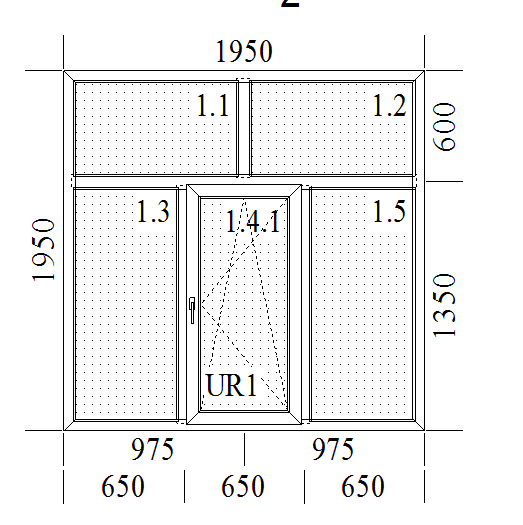 4 этаж. Кабинет 407 – 4 шт.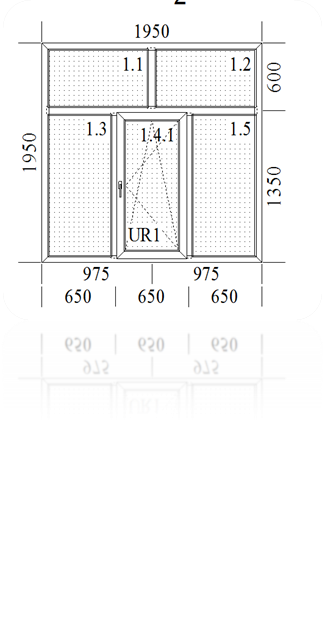 Фойе.  - 2 шт.Заказчик:государственное бюджетное профессиональное ообразовательное учреждение нефтекамский педагогический  колледж452684, рб, г.Нефтекамскул. Нефтяников, д.2ИНН 0264004858КПП 026401001ОГРН 1020201882140Р/С 40601810400003000001БИК 048073001ОТДЕЛЕНИЕ – НБ Республики Башкортостан г.уфал/с 21112071680тел.8(34783)2-14-24, 8(34783)2-04-42Директор________________ Р.А.Гареев                  Подрядчик:               Должность                 ________________Ф.И.О.                  Подрядчик:               Должность                 ________________Ф.И.О.«___» ___________ 2016 г.«___» ___________ 2016 г.                «___» ___________ 2016 г.                «___» ___________ 2016 г.М.П.М.П.                М.П.                М.П.Заказчик:государственное бюджетное профессиональное ообразовательное учреждение нефтекамский педагогический  колледж452684, рб, г.Нефтекамскул. Нефтяников, д.2ИНН 0264004858КПП 026401001ОГРН 1020201882140Р/С 40601810400003000001БИК 048073001ОТДЕЛЕНИЕ – НБ Республики Башкортостан г.уфал/с 21112071680тел.8(34783)2-14-24, 8(34783)2-04-42Директор________________ Р.А.Гареев                  Подрядчик:               Должность                 ________________Ф.И.О.«___» ___________ 2016 г.                «___» ___________ 2016 г.М.П.                М.П.